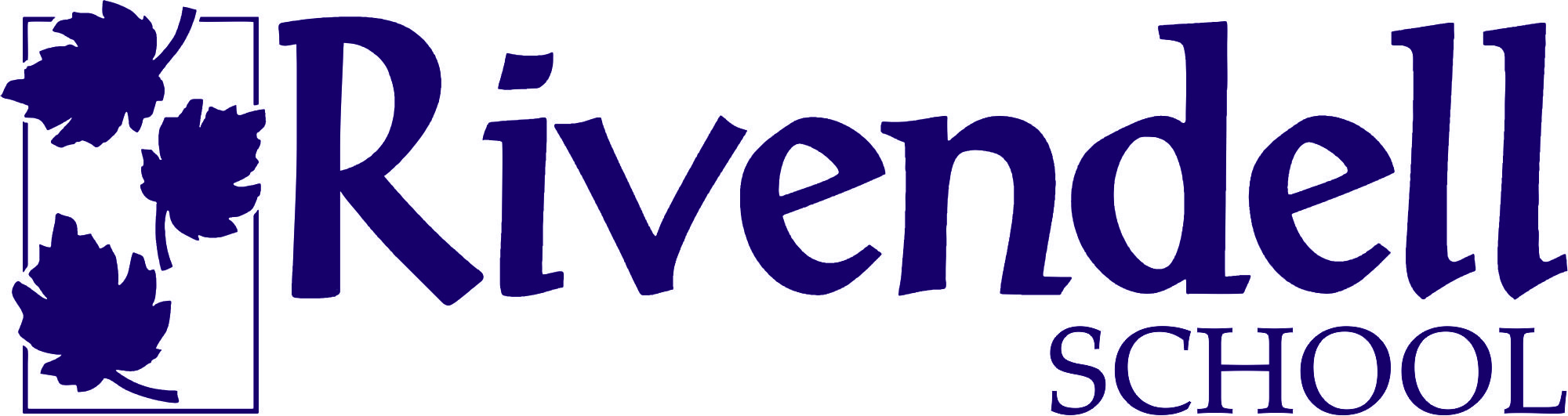 Application At Rivendell School we provide an individualized academic education that is based on each student’s needs and learning pace while allowing the student to progress at their own pace. Small class sizes and multi-age groupings allow us to truly offer an individualized experience.  This individualization makes Rivendell a school where students are honored and respected for their own needs and learning styles.Rivendell students become engaged, creative life-long learners who value their own strengths and knowledge. Accepting others, having respect, and appreciating differing points of views are a few results students take away.While Rivendell School would like to be able to accept all students, we are careful to balance teacher to student ratios, which ensures that all students experience outstanding learning each and every day.Rivendell School Application ProcessStep 1:  Complete this application and return it to Sarah Daly, Rivendell School Admissions and Communications Specialist.  Completed applications can be submitted via email to admissions@rivendell-school.org, or delivered to the address below.  This application does not commit you to enrolling in our school or to any financial aspect of enrolling; it simply allows us to customize our attempts to answer your questions and respond to your interests. Step 2:  Attend an open house which affords an opportunity to meet our principal, teachers, and current families and includes a tour of the school.  Should you not be able to attend at open house, an individual tour may be arranged.    Step 3 (not applicable for preschoolers):   Following an open house or school visit, schedule an appointment for the potential student to visit a classroom.Step 4:  Families will be contacted with an invitation to enroll. Step 5:  Complete enrollment paperwork.Rivendell School is located at 1800 E Prospect Road, Fort Collins, CO 80525The school parking lot entrance is off of Riverside Avenue. The front doors are on the east side of the building.Phone: 970.493.9052 Fax: 970.493.9056Email: admissions@rivendell-school.orgDate:______________________________________________________Parent/Guardian InformationStudent InformationPRESCHOOL ENROLLMENTFull-day Academic Program, 8:00 a.m. – 3:00 p.m.:  5 DAY____     4 DAY*___  PREFERRED DAY OFF:  M___  T___  W___  Th___  F___*Note:  There are a limited number of 4 day slots available and these will be filled on a first-come, first-served basis.  Please indicate your preference and we will make every effort to accommodate your request.   Previously Attended Schools (Include Preschools if child is five years old or younger):How did you hear about ?☐From a Friend? If so, who?☐Advertisement? If so, where?☐Information Fair? If so, where?☐Website/Internet☐Other: Please respond to the questions below. Feel free to use additional pages if necessary. What do you believe is the most important aspect of a child’s education?What are your child’s/children’s strengths and interests? Include information about extra-curricular or enrichment activities.’s philosophy of individualized academic education sets it apart from other schools in the area. Why do you believe individualized education is a good fit for your child/children?Rivendell parents are an integral part of the school community. While we do not require volunteer hours of our parents, we do invite parents to participate as much as possible. How do you see yourself participating in the Rivendell community?Do you have any questions about other features of our school? (Features include but are not limited to multi-age classrooms, small class sizes, school-wide thematic units, specials, academic and social/emotional growth, and focus on the whole child.)Please return completed applications to Sarah Daly,  Admissions and Communications Specialist. You may email an electronic copy of the application to admissions@rivendell-school.org, or return it to the address on page one of this application.Parent/Guardian Name (Please Print)Relationship to StudentContact Email:Contact Phone:Name/s of Potential Student/s(Please Print)M/FDOBAgeSchool Year Applying ForName of SchoolCity/State